Name: F. M. Arafat		                                                                       E-mail: fmarafat79@gmail.com                                                                                                  Mobile: +8801913276403; +8801739509750Home Address: House-3/4, Road-12, Block-A, Section-11, Pallabi, Dhaka-1216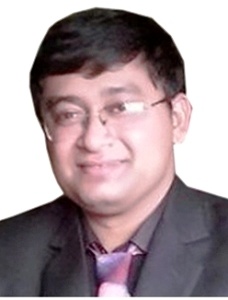 CAREER OBJECTIVETo build a career in teaching, research and policy advocacy in the field of International Relations.EDUCATIONAL QUALIFICATIONS*Attended Courses in BSS & MSS: International Security, International Political Economy, US Affairs, South Asian Affairs, Bangladesh in Global Affairs, Theories of International Relations, Politics of Globalization, Comparative Foreign Policy Analysis, Introduction to Strategic Strategies and many more.Work ExperienceResearch Data Analyst, Bangladesh Peace Observatory (BPO), Centre for Genocide Studies (CGS), University of Dhaka from May, 2019- Present Adjunct Faculty, Global Studies and Governance Program, Independent University Bangladesh (IUB) from September, 2018- December, 2018Research Associate of Political Manipulation of Extremist Narratives in South Asia Project conducted by MSI Obirodh-Road to Tolerance and Centre for Genocide Studies (CGS) from March,2018 to presentResearch Assistant of Terrorism-Organized Crime Nexus in Bangladesh Project conducted by Centre for Genocide Studies (CGS) and Counter Terrorism and Transnational Crime Unit (CTTC), DMP from January, 2019 to present Research Assistant of A Study on Decent Work Deficits in Domestic Work in Bangladesh Project conducted by ILO and RMMRU from November, 2018 – January, 2019Research Assistant of Mapping and Scoping of Services for the Migrant Workers of Bangladesh at Various Stages of Labour Migration Cycle Project conducted by RMMRU, ILO, IOM and SDC from September, 2017- April, 2018Research Assistant  of Fairer Labour Migration Project conducted by RMMRU and PROKAS from July, 2017-September 2017Interpreter at Global Peace Operations Initiative Capstone Field Training Exercise from 26 February to 12 March, 2018, BIPSOT, BangladeshWritten and Published Articles/PapersBook:ASM Ali Ashraf and F. M. Arafat. Dynamics of Decentralisation: Migration Services Under Spotlight (RMMRU: Dhaka), October, 2018Op-Ed;F. M. Arafat. (April 3, 2017) One Man show Dhaka Tribune, See at http://www.dhakatribune.com/opinion/op-ed/2017/04/02/one-man-show/F. M. Arafat. (April 21, 2017) Right-wing Populism Strikes Daily Observer, See at http://www.observerbd.com/details.php?id=69676F. M. Arafat. (June 21, 2017) Resurrection of Left-wing socialist politics Daily Observer, See at http://www.observerbd.com/details.php?id=80361F. M. Arafat. (August 19, 2017) Wake up and Smell the Nazis Dhaka Tribune, See at http://www.dhakatribune.com/opinion/2017/08/19/wake-smell-nazis/Graduate (BSS) Thesis:F. M. Arafat. Resurgence of Islamist Militancy in Bangladesh Post-graduate (MSS) Thesis:F. M. Arafat. Emergence of ISIS-Inspired Single Actor Terrorism in EuropeResearch InterestsTerrorism and Islamist MilitancyGlobal Rise of PopulismMigration and Refugee StudiesWar in International System and Transformation of WarfareComputer LiteracyMicrosoft Office (Word, Excel, PowerPoint)SPSSGmailLanguage SkillsBengali (Mother Tongue)English (Fluent in speaking, reading, listening and writing)Japanese (Basic)Training Courses/AchievementsTraining Course On SPSS for Professionals & Students, Department of Statistics, University of DhakaGlobal Peace Operations Initiative Capstone Field Training Exercise from 26 February to 12 March, 2018, BIPSOT, BangladeshReferencesExaminationInstitutions & their LocationsMajor/StreamGPA/CGPAMerit/Class PositionYear of GraduationMSS (Master of Social Science)University of Dhaka, DhakaInternational Relations3.94 (out of 4)1st 2017BSS (Bachelor of Social Science)University of Dhaka, DhakaInternational Relations3.64 (out of 4)5th 2016HSC (Higher Secondary Certificate)Dhaka City College, DhakaScience4.30 (out of 5)-2012SSC (Secondary School Certificate)Mirpur Bangla High School & College, DhakaScience5.00 (out of 5)-2009Ehsanul HaqueProfessor Department of International RelationsUniversity of DhakaMobile: +8801715622891E-mail: ehsanul25@gmail.comDr. ASM Ali AshrafAssociate Professor Department of International Relations, University of DhakaMobile: +8801820049800 E-mail: aliashraf@du.ac.bd